Supplementary material Table S1: Comparison of gut methods used in previous studies. 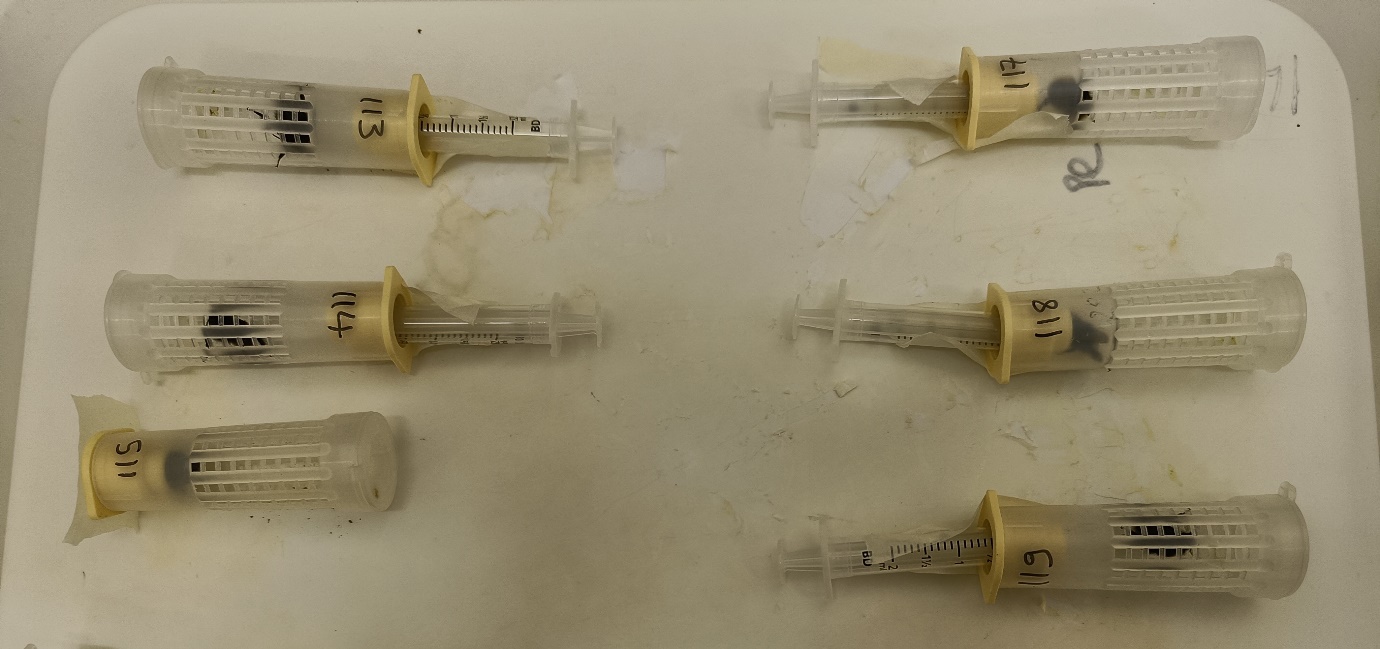 Fig. S1 Bombus terrestris audax were housed in nicot cages (Becky’s bees, UK) throughout the experiment. Syringes were taped to the base of the nicot cage and used to inoculate and feed the bees. Table S2. Comparison infection prevalence and intensity estimates from studies that use the gut and faecal sampling method. When empirical data was not available, Webplot digitizer was used to extract data from figures. PaperSettling time (hrs)Gut dissectedGrinding gutsOther notesAnthony, W. E., Palmer-Young, E. C., Leonard, A. S., Irwin, R. E., & Adler, L. S. (2015). Testing dose-dependent effects of the nectar alkaloid anabasine on trypanosome parasite loads in adult bumble bees. PLoS ONE. https://doi.org/10.1371/journal.pone.01424963-8 Mid and hindguts not dissected frozenGround guts in 300ul distilled waterBiller, O. M., Adler, L. S., Irwin, R. E., McAllister, C., & Palmer-Young, E. C. (2015). Possible synergistic effects of thymol and nicotine against Crithidia bombi parasitism in bumble bees. PLoS ONE. https://doi.org/10.1371/journal.pone.01446684Gut tracts not frozenGround guts in 300ul distilled waterPalmer-Young, E. C., Hogeboom, A., Kaye, A. J., Donnelly, D., Andicoechea, J., Connon, S. J., Weston, I., Skyrm, K., Irwin, R. E., & Adler, L. S. (2017). Context-dependent medicinal effects of anabasine and infection-dependent toxicity in bumble bees. PLoS ONE. https://doi.org/10.1371/journal.pone.01837295Intestinal tracts not frozenGround guts 300ul distilled waterGiacomini, J. J., Leslie, J., Tarpy, D. R., Palmer-Young, E. C., Irwin, R. E., & Adler, L. S. (2018). Medicinal value of sunflower pollen against bee pathogens. Scientific Reports. https://doi.org/10.1038/s41598-018-32681-y4-5Digestive tracts excluding honey crop not frozenGround guts in 300ul 25% strength Ringer’s solution LoCascio, G. M., Pasquale, R., Amponsah, E., Irwin, R. E., & Adler, L. S. (2019). Effect of timing and exposure of sunflower pollen on a common gut pathogen of bumble bees. Ecological Entomology. https://doi.org/10.1111/een.127513-4Guts (not specified) not frozenGround guts with 300ul 25% Ringer’s solutionCounted ‘live and actively moving Crithidia’LoCascio, G. M., Aguirre, L., Irwin, R. E., & Adler, L. S. (2019). Pollen from multiple sunflower cultivars and species reduces a common bumblebee gut pathogen. Royal Society Open Science. https://doi.org/10.1098/rsos.1902794-5Mid and hindguts not frozenGround guts in 300ul of 25% Ringer’s solution Aguirre, L. A., Davis, J. K., Stevenson, P. C., & Adler, L. S. (2020). Herbivory and Time Since Flowering Shape Floral Rewards and Pollinator-Pathogen Interactions. Journal of Chemical Ecology. https://doi.org/10.1007/s10886-020-01213-24Hindguts not frozenGround hindguts in Ringer’s solutionCounted ‘live’ Crithidia cells Sampling methodStudyHost speciesDose (cells)Days post-infectionInfection intensity (cells/μL)Infection prevalence (%)NotesGutAguirre LA, Davis JK, Stevenson PC, Adler LS. Herbivory and Time Since Flowering Shape Floral Rewards and Pollinator-Pathogen Interactions. J Chem Ecol. 2020;46:978–986. doi:10.1007/s10886-020-01213-2B. impatiens6,0007555Counted ‘live’ cellsEstimate taken from ‘within 1 month undamaged’ control treatment.GutFowler AE, Giacomini JJ, Connon SJ, Irwin RE, Adler LS. Sunflower pollen reduces a gut pathogen in the model bee species, Bombus impatiens, but has weaker effects in three wild congeners. Proc R Soc B Biol Sci. 2022;289(1968):20211909. doi:10.1098/rspb.2021.1909B. impatiens6,00035wild colony 2016: 14,450commercial colony 2016: 2,250wild colony 2020: 2,6001008893Estimate taken from buckwheat control treatment.GutGiacomini JJ, Leslie J, Tarpy DR, Palmer-Young EC, Irwin RE, Adler LS. Medicinal value of sunflower pollen against bee pathogens. Sci Rep. 2018;8:14394. doi:10.1038/s41598-018-32681-yB. impatiens6,0007Buckwheat pollen treatment: 5,500Rapeseed pollen treatment: 2,000Estimate taken from buckwheat and rapeseed control treatments.GutAnthony WE, Palmer-Young EC, Leonard AS, Irwin RE, Adler LS. Testing dose-dependent effects of the nectar alkaloid anabasine on trypanosome parasite loads in adult bumble bees. PLoS One. 2015;10(11):e0142496. doi:10.1371/journal.pone.0142496B. impatiens6,000Upon death88570Estimate taken from 0ppm anabasine treatment.FaecalSchmid-Hempel P, Puhr K, Krüger N, Reber C, Schmid-Hempel R. Dynamic and genetic consequences of variation in horizontal transmission for a microparasitic infection. Evolution (N Y). 1999;53(2):426-434. doi:10.1111/j.1558-5646.1999.tb03778.xB. terrestris10,00064,000Estimate taken from ‘early, immediate’ treatment groupFaecalYourth CP, Schmid-Hempel P. Serial passage of the parasite Crithidia bombi within a colony of its host, Bombus terrestris, reduces success in unrelated hosts. Proc R Soc B Biol Sci. 2006;273:655-659. doi:10.1098/rspb.2005.3371B. terrestris and B. lucorum10,000771Estimate taken from single passage between unrelated colonies.FaecalLogan A, Ruiz-González MX, Brown MJF. The impact of host starvation on parasite development and population dynamics in an intestinal trypanosome parasite of bumble bees. Parasitology. 2005;130(6):637-642. doi:10.1017/S0031182005007304B. terrestris25,000727,600Estimate taken from pollen treatment group.FaecalFolly AJ, Barton-Navarro M, Brown MJF. Exposure to nectar-realistic sugar concentrations negatively impacts the ability of the trypanosome parasite (Crithidia bombi) to infect its bumblebee host. Ecol Entomol. 2020;45(6):1495-1498. doi:10.1111/een.12901B. terrestris10,0007Sugar conc. treatments:10%: 5,92220%: 7,60840%: 12,83560%: 4,35069645571Estimates taken from four sugar concentrations.